 IIPM SCHOOL OF ENGINEERIN AND TECHNOLOGY     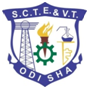 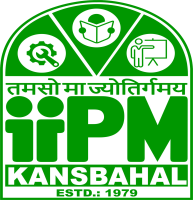 LESSON PLAN: 2022-2023INDUSTRIAL ENGINEERING & MANAGEMENTBranch   : Mechanical                                  			 Semester:  6th          Duration 	: 60         Faculty name 	: Saritprava SahooSYLLABUSTEXT BOOKS& OTHER REFERENCES BOOKSObjective           : to produce goods and services for benefit to mankind. Such productions are done utilizing various resources like Men, Materials, machines and Money. Industrial engineering and quality control is the subject which allows optimized use of such resources and hence very important for a mechanical engineer.Learning Outcome    : After undergoing this course, the students will be able to:1. Identify the place for a new plant set up and systematic arrangement of machinery and shop for smooth production.2. Take right decisions to optimize resources utilizations by improving productivity of the lands , buildings, people, material, machines, money, methods and management effectively.3. Understanding of stock management and maintenance to reduce plant ideal time.4. To use the charts to record the quality of products.5. To eliminate unproductive activities under the control of the management.Faculty Member				HOD				Principal/ DirectorUnit – I 1. PLANT ENGINEERING:1.1 Selection of Site of Industry.1.2 Define plant layout.1.3 Describe the objective and principles of plant layout.1.4 Explain Process Layout, Product Layout and Combination Layout.1.5 Techniques to improve layout.1.6 Principles of material handling equipment.1.7 Plant maintenance.1.7.1 Importance of plant maintenance.1.7.2 Break down maintenance.1.7.3 Preventive maintenance.1.7.4 Scheduled maintenance. Self Study: Concepts to set up a good plant. Unit – II2. OPERATIONS RESEARCH:2.1 Introduction to Operations Research and its applications.2.2 Define Linear Programming Problem,2.3Solution of L.P.P. by graphical method.2.4 Evaluation of Project completion time by Critical Path Method and PERT(Simple problems)-2.5Explain distinct features of PERT with respect to CPM.Self Study: Concept of Linear Programming ProblemUnit – IIIINVENTORY CONTROL:3.1 Classification of inventory.3.2 Objective of inventory control.3.3 Describe the functions of inventories.3.4 Benefits of inventory control.3.5 Costs associated with inventory.3.6 Terminology in inventory control3.7 Explain and Derive economic order quantity for Basic model. (Solvenumerical)3.8 Define and Explain ABC analysis.Unit – IVINSPECTION AND QUALITY CONTROL:4.1Define Inspection and Quality control.4.2Describe planning of inspection.4.3 Describe types of inspection.4.4 Advantages and disadvantages of quality control.4.5 Study of factors influencing the quality of manufacture.4.6 Explain the Concept of statistical quality control, Control charts (X, R,P and C - charts).4.7 Methods of attributes.4.8 Concept of ISO 9001-2008.4.9.1 Quality management system, Registration /certification procedure.4.9.2 Benefits of ISO to the organization.4.9.3 JIT, Six sigma,7S, Lean manufacturing4.9.4 Solve related problems.Unit – VPRODUCTION PLANNING AND CONTROL5.1 Introduction5.2 Major functions of production planning and control5.3 Methods of forecasting5.3.1 Routing5.3.2Scheduling5.3.3 Dispatching5.3.4 Controlling5.4 Types of production5.4.1 Mass production5.4.2 Batch production5.4.3 Job order production5.5 Principles of product and process planning.Text BooksText Books1.“INDUSTRIAL ENGINEERING & MANAGEMENT”, O.P.KHANNA, DHANPAT RAI & SONS.2.“INDUSTRIAL ENGG & PRODUCTION MANAGEMENT”, MARTAND TELSANG, S.CHAND.Suggested / Reference BooksSuggested / Reference Books1.“STATISTICAL QUALITY CONTROL” M.MAHAJAN, DHANPAT RAI & SONS Sl.NoChapter Proposed Week for TeachingPeriodNo.Subject NameImportant Teaching PointsContent Source1I1st1PLANT ENGINEERINGIntroduction of Industrial Engineering  & ManagementIndustrial Engineering & Management O.P.KHANNA2I1st2PLANT ENGINEERINGSelection of Site of Industry.Define plant layout.Industrial Engineering & Management O.P.KHANNA3I1st3PLANT ENGINEERINGDescribe the objective and Principles of plant layout.Industrial Engineering & Management O.P.KHANNA4I1st4PLANT ENGINEERINGExplain Process Layout, Industrial Engineering & Management O.P.KHANNA5I2nd  1PLANT ENGINEERINGProduct Layout.Industrial Engineering & Management O.P.KHANNA6I2nd  2PLANT ENGINEERINGCombination Layout.Industrial Engineering & Management O.P.KHANNA7I2nd  3PLANT ENGINEERINGTechniques to improve layout.Industrial Engineering & Management O.P.KHANNA8I2nd  4PLANT ENGINEERINGPrinciples of material handling equipment.Industrial Engineering & Management O.P.KHANNA9I3rd 1PLANT ENGINEERINGPlant maintenance. Importance of plant maintenance.Industrial Engineering & Management O.P.KHANNA10I3rd 2PLANT ENGINEERINGBreak down maintenance.Preventive maintenance.Scheduled maintenance.Industrial Engineering & Management O.P.KHANNA11II3rd 3OPERATIONS RESEARCHIntroduction to Operations Research and its applications.Industrial Engineering & Management O.P.KHANNA12II3rd 4OPERATIONS RESEARCHDefine Linear Programming ProblemIndustrial Engineering & Management O.P.KHANNA12II3rd 4OPERATIONS RESEARCHDefine Linear Programming ProblemIndustrial Engineering & Management O.P.KHANNA13II4th 1OPERATIONS RESEARCHSolution of L.P.P. by graphical method.Industrial Engineering & Management O.P.KHANNA14II4th 2OPERATIONS RESEARCHCritical PathIndustrial Engineering & Management O.P.KHANNA15II4th 3OPERATIONS RESEARCHEvaluation of Project completion time by Critical PathIndustrial Engineering & Management O.P.KHANNA16II4th 4OPERATIONS RESEARCHMethod and PERTIndustrial Engineering & Management O.P.KHANNA17II5th 1OPERATIONS RESEARCH(Simple problems)Industrial Engineering & Management O.P.KHANNA18II5th 2OPERATIONS RESEARCH Explain distinct features of PERT with respect to CPM.Industrial Engineering & Management O.P.KHANNA19II5th 3OPERATIONS RESEARCHASSIGNMENTIndustrial Engineering & Management O.P.KHANNA20II5th 4OPERATIONS RESEARCHCLASS TESTIndustrial Engineering & Management O.P.KHANNA21III6th  1INVENTORY CONTROLIntroduction of InventoryIndustrial Engineering & Management O.P.KHANNA22III6th  2INVENTORY CONTROLClassification of InventoryIndustrial Engineering & Management O.P.KHANNA23III6th  3INVENTORY CONTROL Objective of inventory control.Industrial Engineering & Management O.P.KHANNA24III6th  4INVENTORY CONTROLDescribe the functions of Inventories.Industrial Engineering & Management O.P.KHANNA257th 1INVENTORY CONTROLBenefits of inventory control.Industrial Engineering & Management O.P.KHANNA267th 2INVENTORY CONTROLCosts associated with inventory.Industrial Engineering & Management O.P.KHANNA277th 3INVENTORY CONTROLTerminology in inventory controlIndustrial Engineering & Management O.P.KHANNA287th 4INVENTORY CONTROLExplain and Derive economic order quantity for Basic model. Industrial Engineering & Management O.P.KHANNA298th 1INVENTORY CONTROLSolve numericalIndustrial Engineering & Management O.P.KHANNA308th 2INVENTORY CONTROLDefine and Explain ABC analysisIndustrial Engineering & Management O.P.KHANNA318th 3INVENTORY CONTROLASSIGNMENTIndustrial Engineering & Management O.P.KHANNA328th 4INVENTORY CONTROLCLASS TESTIndustrial Engineering & Management O.P.KHANNA33IV9th 1INSPECTION AND QUALITY CONTROLDefine Inspection and Quality control.Industrial Engineering & Management O.P.KHANNA34IV9th 2INSPECTION AND QUALITY CONTROLDescribe planning of inspection.Industrial Engineering & Management O.P.KHANNA35IV9th 3INSPECTION AND QUALITY CONTROLDescribe types of inspection.Industrial Engineering & Management O.P.KHANNA36IV9th 4INSPECTION AND QUALITY CONTROLAdvantages and disadvantages of quality control.Industrial Engineering & Management O.P.KHANNA37IV10th 1INSPECTION AND QUALITY CONTROLStudy of factors influencing the quality of manufacture.Industrial Engineering & Management O.P.KHANNA38IV10th 2INSPECTION AND QUALITY CONTROLExplain the Concept of statistical quality control, Control charts (X, R,P and C - charts).Industrial Engineering & Management O.P.KHANNA39IV10th 3INSPECTION AND QUALITY CONTROLMethods of attributes.Industrial Engineering & Management O.P.KHANNA40IV10th 4INSPECTION AND QUALITY CONTROLConcept of ISO 9001-2008.Industrial Engineering & Management O.P.KHANNA41IV11th 1INSPECTION AND QUALITY CONTROLQuality management system, Registration /certification procedure.Industrial Engineering & Management O.P.KHANNA4211th 2INSPECTION AND QUALITY CONTROLBenefits of ISO to the organization.Industrial Engineering & Management O.P.KHANNA4311th 3INSPECTION AND QUALITY CONTROLJIT, Six sigma, Industrial Engineering & Management O.P.KHANNA4411th 4INSPECTION AND QUALITY CONTROL7S, Lean manufacturingIndustrial Engineering & Management O.P.KHANNA4512th 1INSPECTION AND QUALITY CONTROLSolve related problems.Industrial Engineering & Management O.P.KHANNA4612th 2INSPECTION AND QUALITY CONTROLASSIGNMENTIndustrial Engineering & Management O.P.KHANNA4712th 3INSPECTION AND QUALITY CONTROLCLASS TESTIndustrial Engineering & Management O.P.KHANNA48V12th 4PRODUCTION PLANNING AND CONTROLIntroductionIndustrial Engineering & Management O.P.KHANNA49V13th 1PRODUCTION PLANNING AND CONTROLMajor functions of production planning and controlIndustrial Engineering & Management O.P.KHANNA50V13th 2PRODUCTION PLANNING AND CONTROLMethods of forecastingRoutingSchedulingIndustrial Engineering & Management O.P.KHANNA51V13th 3PRODUCTION PLANNING AND CONTROLDispatchingControllingIndustrial Engineering & Management O.P.KHANNA52V13th 4PRODUCTION PLANNING AND CONTROLTypes of productionMass productionIndustrial Engineering & Management O.P.KHANNA53V14th 1PRODUCTION PLANNING AND CONTROLBatch productionJob order productionIndustrial Engineering & Management O.P.KHANNA54V14th 2PRODUCTION PLANNING AND CONTROL Principles of product and process planning.Industrial Engineering & Management O.P.KHANNA55V14th 3PRODUCTION PLANNING AND CONTROLASSIGNMENTIndustrial Engineering & Management O.P.KHANNA56V14th 4PRODUCTION PLANNING AND CONTROLCLASS TESTIndustrial Engineering & Management O.P.KHANNA